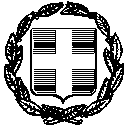 ΠΙΝΑΚΑΣ ΘΕΜΑΤΩΝ  της 13ης ΤΑΚΤΙΚΗΣ  συνεδρίασης  ΔΙΑ ΠΕΡΙΦΟΡΑΣ   της  06/07/2021 του ΔΗΜΟΤΙΚΟΥ ΣΥΜΒΟΥΛΙΟΥ του ΔΗΜΟΥ ΕΥΡΩΤΑΣΚΑΛΑ: 07-07-2021Η ΔημοσιεύσασαΚΟΜΠΟΓΕΩΡΓΑ ΜΑΡΙΑΕΛΛΗΝΙΚΗ ΔΗΜΟΚΡΑΤΙΑΠΕΡΙΦΕΡΕΙΑ ΠΕΛ/ΣΟΥΝΟΜΟΣ ΛΑΚΩΝΙΑΣΔΗΜΟΣ  ΕΥΡΩΤΑΔΗΜΟΤΙΚΟ ΣΥΜΒΟΥΛΙΟΣΚΑΛΑ: 07-07-2021ΑΡΙΘ. ΠΡΩΤ.: Δ.Υ.Α/ΑΘΕΜΑΤΑ ΗΜΕΡΗΣΙΑΣ ΔΙΑΤΑΞΗΣΑΡΙΘΜΟΣ ΑΠΟΦΑΣΗΣΠΕΡΙΛΗΨΗ ΑΠΟΦΑΣΗΣ ΠΟΥ  ΛΗΦΘΗΚΕΘΕΜΑ 1οΊδρυση Τμημάτων Ένταξης σε σχολικές μονάδες Πρωτοβάθμιας Εκπαίδευσης του Δήμου Ευρώτα51/2021ΟΜΟΦΩΝΑΘΕΜΑ 2οΧορήγηση χρηματικού βοηθήματος σε οικονομικά αδύναμο κάτοικο52/2021ΟΜΟΦΩΝΑΘΕΜΑ 3ο<< ΤΡΟΠΟΠΟΙΗΣΗ ΠΡΟΫΠΟΛΟΓΙΣΜΟΥ ΕΣΟΔΩΝ- ΕΞΟΔΩΝ ΟΙΚΟΝΟΜΙΚΟΥ ΕΤΟΥΣ 2021>>53/2021ΚΑΤΑ ΠΛΕΙΟΨΗΦΙΑΘΕΜΑ 4ο<< ΤΡΟΠΟΠΟΙΗΣΗ ΠΡΟΫΠΟΛΟΓΙΣΜΟΥ ΕΣΟΔΩΝ- ΕΞΟΔΩΝ ΟΙΚΟΝΟΜΙΚΟΥ ΕΤΟΥΣ 2021>>54/2021ΚΑΤΑ ΠΛΕΙΟΨΗΦΙΑΘΕΜΑ 5οΈκδοση Απόφασης Έγκρισης Κυκλοφοριακής Σύνδεσης Εισόδου - Εξόδου στην υπό ίδρυση εγκατάσταση «ΚΕΝΤΡΟ ΑΠΟΘΗΚΕΥΣΗΣ ΚΑΙ ΔΙΑΝΟΜΗΣ ΜΕ Ή ΧΩΡΙΣ ΨΥΞΗ Ή ΚΑΤΑΨΥΞΗ Ή ΩΡΙΜΑΝΣΗ ΠΡΟΪΟΝΤΩΝ ΦΥΤΙΚΗΣ ΠΡΟΕΛΕΥΣΗΣ», σε γήπεδο φερόμενης ιδιοκτησίας της εταιρείας ΕΤΑΙΡΕΙΑΣ ΕΘΝΙΚΩΝ ΚΑΙ ΔΙΕΘΝΩΝ ΜΕΤΑΦΟΡΩΝ ΑΠΟΣΤΟΛΑΚΟΣ Γ. ΚΑΡΥΟΦΥΛΛΗΣ Κ. ΚΑΤΣΑΦΟΥΡΟΣ Λ. ΤΣΟΡΟΜΩΚΟΣ Π. ΟΜΟΡΥΘΜΗ ΕΤΑΙΡΕΙΑ, που ευρίσκεται εκτός ορίων του οικισμού Κάτω Γλυκόβρυσης του Δήμου Ευρώτα στην θέση «ΦΥΤΕΙΕΣ», επί αγροτικής οδού.55/2021ΟΜΟΦΩΝΑ